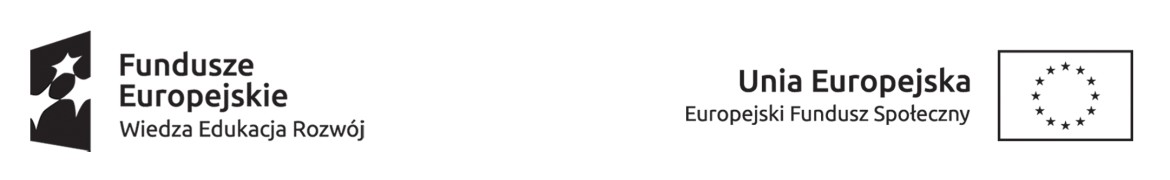 ......................................, dnia ..........................      /miejscowość/..................................................... /pieczęć firmowa Pracodawcy/OŚWIADCZENIEInformuję, iż staż zorganizowany dla osób bezrobotnych w zakładzie pracy ………………………………………………………................................................................................................................................................................................................................................................................jest odbywany przez Panią/Pana ………………………………………………………………………………………………………
w godzinach od ………………..……... do ……………….….…… ....................................................................... /podpis osoby składającej oświadczenie/